1.12	considerar una ampliación de la actual atribución mundial al servicio de exploración de la Tierra por satélite (activo) en la banda de frecuencias 9 300-9 900 MHz, de hasta 600 MHz, en las bandas de frecuencias 8 700-9 300 MHz y/o 9 900-10 500 MHz, de conformidad con la Resolución 651 (CMR-12);IntroducciónEn la Resolución 651 (CMR-12) se invita al UIT-R a llevar a cabo y terminar estudios de compatibilidad entre el SETS (activo) y los servicios existentes en las bandas de frecuencia 8 700-9 300 MHz y 9 900-10 500 MHz, y las emisiones no deseadas causadas por las estaciones que funcionan en el SETS (activo) en estas bandas de frecuencia a las estaciones que funcionan en las bandas de frecuencia 8 400-8 500 MHz y 10,6-10,7 GHz.Durante el ciclo de estudios conducente a la CMR-07, el UIT-R llevó a cabo estudios en el marco del punto 1.3 del orden del día de la CMR-07 con el fin de investigar las condiciones para ampliar la atribución al SETS (activo) en 200 MHz por encima o por debajo de la anterior atribución de 9 500-9 800 MHz (antes de la CMR-07). Basándose en los resultados y conclusiones del Informe UIT-R RS.2094, la CMR-07 decidió ampliar la atribución a la banda de frecuencias 9 300-9 900 MHz. Se pudo realizar la ampliación porque las condiciones generales de compartición se consideraron aceptables si se cumplían ciertas condiciones, que se especifican en los números 5.475A, 5.476A, 5.477, 5.478, 5.478A, y 5.478B del RR, con el fin de proteger a otros servicios de radiocomunicaciones en los países mencionados en dichos números.Los radares en vehículos espaciales que funcionan en el SETS (activo) en esta banda han demostrado su importante contribución a las numerosas aplicaciones científicas y de geoinformación, como también se reconoce en la Resolución 673 (Rev.CMR-12).La creciente demanda de imágenes de radar de mayor resolución hace necesario aumentar de nuevo el ancho de banda utilizado para la transmisión de radar de impulsos modulados con MF lineal de la próxima generación de radares de apertura sintética (RAS) del SETS en 600 MHz, como se explica en el Informe UIT-R RS.2274.En las presentes propuestas europeas se presenta un método para la ampliación en 100 MHz por debajo y en 500 MHz por encima de la actual atribución de la banda 9 300-9 900 MHz.ARTÍCULO 5Atribuciones de frecuenciaSección IV – Cuadro de atribución de bandas de frecuencias
(Véase el número 2.1)
MOD	EUR/9A12/18 500-10 000 MHzADD	EUR/9A12/25.A112	La utilización de las bandas 9 200-9 300 MHz y 9 900-10 400 MHz por el servicio de exploración de la Tierra por satélite (activo) se limita a los sistemas que requieren un ancho de banda superior a 600 MHz que no puede acomodarse íntegramente en la banda 9 300-9 900 MHz.     (CMR-15)Motivos:	Limitar el número de sistemas, así como la duración de transmisión de los sistemas SAR en la ampliación de la banda de frecuencias.ADD	EUR/9A12/35.B112	En la banda de frecuencias 9 200-9 300 MHz, las estaciones del servicio de exploración de la Tierra por satélite (activo) no causarán interferencia perjudicial a las estaciones de los servicios de radiolocalización y de radionavegación ni reclamarán protección contra las mismas.     (CMR-15)Motivos:	La atribución primaria al SETS (activo) pasa a ser secundaria con respecto a los servicios de radiodeterminación con atribuciones en esta banda a fin de garantizar la protección de estos servicios contra la interferencia perjudicial.ADD	EUR/9A12/45.C112	Las estaciones espaciales del servicio de exploración de la Tierra por satélite (activo) funcionarán de conformidad con la Recomendación UIT-R RS.2066-0.     (CMR-15)Motivos:	Garantizar la protección de las estaciones del SRA en la banda de frecuencias 10,6-10,7 GHz.ADD	EUR/9A12/55.D112	Las estaciones espaciales del servicio de exploración de la Tierra por satélite (activo) funcionarán de conformidad con la Recomendación UIT-R RS.2065-0.     (CMR-15)Motivos:	Garantizar la protección de los sistemas del SIE en la banda de frecuencias 8 400-8 500 MHz.ADD	EUR/9A12/65.E112	En la banda de frecuencias 9 900-10 400 MHz las estaciones del servicio de exploración de la Tierra por satélite (activo) no causarán interferencia perjudicial a las estaciones del servicio de radiolocalización, ni reclamarán protección contra las mismas.     (CMR-15)Motivos:	La atribución primaria al SETS (activo) pasa a ser secundaria con respecto al SRL con atribuciones en esta banda a fin de garantizar la protección de las estaciones de estos servicios contra la interferencia perjudicial.MOD	EUR/9A12/710-11,7 GHzMotivos:	Se otorga una atribución de 600 MHz adicional al SETS (activo) para los SAR de alta resolución, como pide la Resolución 651 (CMR-12) y justifica el Informe UIT-R RS.2274.SUP	EUR/9A12/8RESOLUCIÓN 651 (CMR-12)Posibilidad de ampliar la actual atribución mundial al servicio
de exploración de la Tierra por satélite (activo) en la banda
de frecuencias 9 300-9 900 MHz hasta 600 MHz en las
bandas de frecuencias 8 700-9 300 MHz
y/o 9 900-10 500 MHzMotivos:	Esta Resolución ya no es necesaria.______________Conferencia Mundial de Radiocomunicaciones (CMR-15)
Ginebra, 2-27 de noviembre de 2015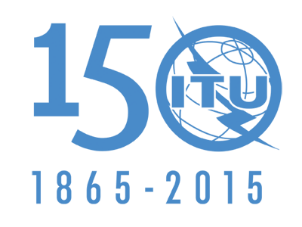 UNIÓN INTERNACIONAL DE TELECOMUNICACIONESSESIÓN PLENARIAAddéndum 12 al
Documento 9-S24 de junio de 2015Original: inglésPropuestas Comunes EuropeasPropuestas Comunes EuropeasPROPUESTAS PARA LOS TRABAJOS DE LA CONFERENCIAPROPUESTAS PARA LOS TRABAJOS DE LA CONFERENCIAPunto 1.12 del orden del díaPunto 1.12 del orden del díaAtribución a los serviciosAtribución a los serviciosAtribución a los serviciosRegión 1Región 2Región 39 200-9 300		RADIOLOCALIZACIÓN	RADIONAVEGACIÓN MARÍTIMA  5.472	5.473  5.4749 200-9 300		RADIOLOCALIZACIÓN	RADIONAVEGACIÓN MARÍTIMA  5.472	5.473  5.4749 200-9 300		RADIOLOCALIZACIÓN	RADIONAVEGACIÓN MARÍTIMA  5.472	5.473  5.474.........9 900-10 000		RADIOLOCALIZACIÓN	Fijo	5.477  5.478  5.4799 900-10 000		RADIOLOCALIZACIÓN	Fijo	5.477  5.478  5.4799 900-10 000		RADIOLOCALIZACIÓN	Fijo	5.477  5.478  5.479Atribución a los serviciosAtribución a los serviciosAtribución a los serviciosRegión 1Región 2Región 310-10,4FIJOMÓVILRADIOLOCALIZACIÓNAficionados10-10,4RADIOLOCALIZACIÓNAficionados10-10,4FIJOMÓVILRADIOLOCALIZACIÓNAficionados5.4795.479  5.4805.47910-10.45FIJOMÓVILRADIOLOCALIZACIÓNAficionados10-10.45RADIOLOCALIZACIÓNAficionados10-10.45FIJOMÓVILRADIOLOCALIZACIÓNAficionados5.480